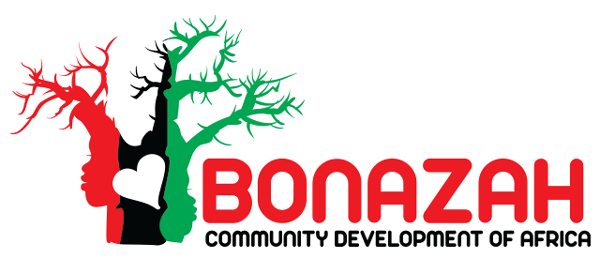 NOTICE OF JOB OPENINGBonazah Community Development of Africa has 6 job opening for Primary School Teachers in Etwii (GS Bonanyang, GS Tinakoh and GS Etwii) Ngie Subdivision, North West Region; Cameroon. These opening are for this academic  must have the following qualifications:Qualifications and requirementsTeacher Certification from an Institution ecognized by the Ministry of Primary and Secondary education in Cameroon;At least two paper in GCE Advance Level or equivalent;Ability to teach  and to select and use training procedure appropriate for situation;Competencies Integrity – Job requires being honest and ethicalDependability- Job requires reliable, responsible, and dependable obligations.Self-Control- Job requires maintaining composure, keeping emotion in check, controlling anger, and avoiding aggressive behavior, even in every difficult situations.Leadership — Job requires a willingness to lead, take charge, and offer opinions and direction.Stress Tolerance — Job requires accepting criticism and dealing calmly and effectively with high stress situations.Starting salary amount dependent on applicant’s qualificationsorking hours are from 07:00 AM to  PMMonday through Friday except for national and school holidays.Thank you for your interest. If you require any additional information please contact the Program Director-Cameroon, Ms. Evalden, and email: Evalden@bocodainc.com, phone:  7778-4987 or 90593892.We are proud to be an equal opportunity employer. Bonazah Community Development of Africa is committed to the principles of equal employment opportunity and is committed to making employment decisions based on merit. We are committed to complying with Federal, State and local laws providing equal employment opportunities, as well as all laws related to terms and conditions of employment.  The organization desires to keep a work environment free of sexual harassment or discrimination based on race, religion, ethnicity, national origin, sexual orientation, physical or mental disability, marital status, age or any other status protected by Federal, State or local laws.